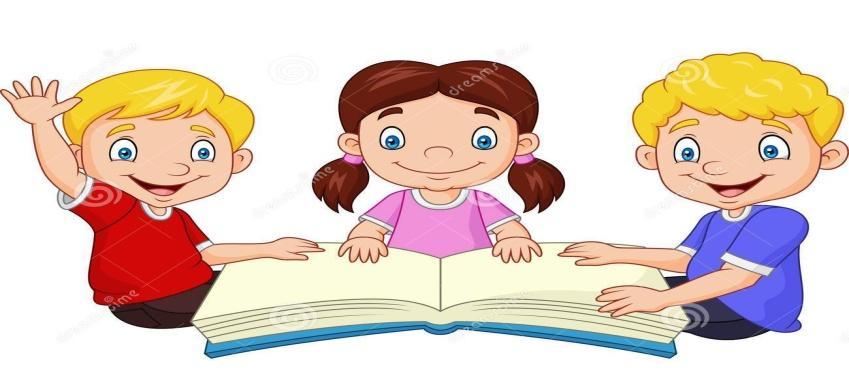 ШАНОВНІ БАТЬКИ!Педагоги  закладів дошкільної освіти Металургійного району запрошують Вас долучитися до нашого                        онлайн-каталогу «Пізнайко»!Протягом тижня, щоденно, Ви знайдете тут різні заняття, розвиваючі ігри та забави, наукові експерименти для дошкільнят.Пропонуємо разом зробити кожен день наших дітей цікавим та онлайн активним!У вівторок вас запрошує «Школа Щенячого патруля»https://drive.google.com/file/d/1h_orCwtvCJQwR-eZaMGOWQTQRvpEHplK/view?usp=sharingУ середу запрошуємо поекспериментувати з Фіксиками.https://drive.google.com/file/d/1XrDSFDmJAZNoMGLwXaPqKzepkS-qdKnL/view?usp=sharingУ четвер на вас чекає веселий Губка Боб.  https://drive.google.com/file/d/140vjJV0wb6qFHD7SJF482jZveugh8tYQ/view?usp=sharingВ п’ятницю у світ казки Вас запрошують допитливі Смішарики. https://drive.google.com/file/d/13JDJLD6JU9dosak7cC92gehK378_zdeJ/view?usp=sharing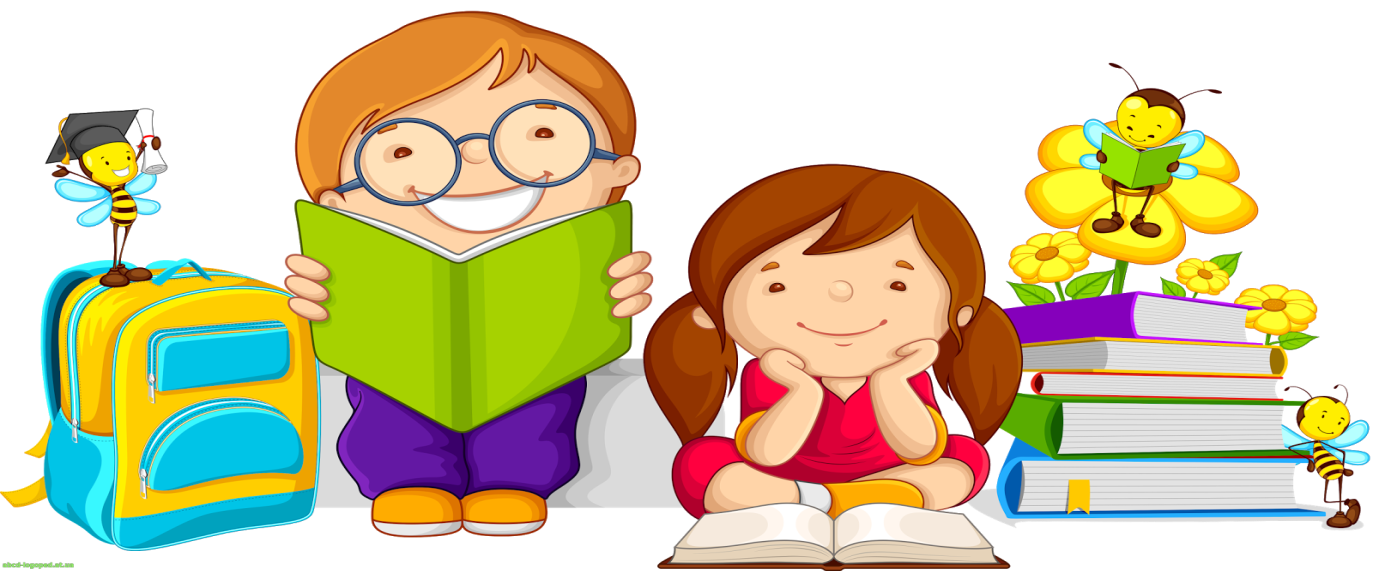 